Name:	Superman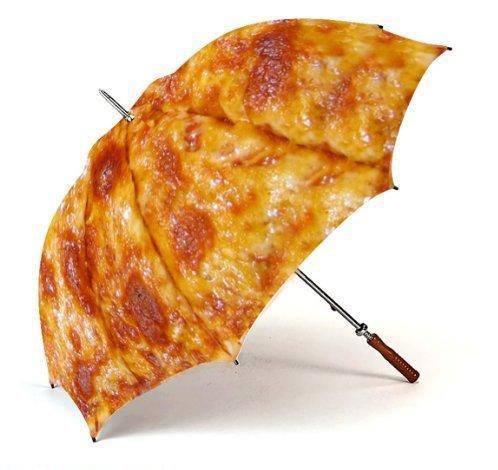 Date of Birth:  5th Location:	Central Bangkok  Teaching experience in Thailand:                      yearsMy Where, Bangkok	   			June 2009	    PresentMy Where, Bangkok	     February 2009	    November 2010My Where, Bangkok	             	 		December 2007	    June 2008My Education and qualificationsInstitute Name			Region			Year Completed (and Qualification)				BKK, UK			2007 (Qualification)University				BKK, UK			2005 (Bachelor’s University				BKK, UK			2001 (1 year Diploma.  School				BKK, UK			2000 (Qualifications School		BKK, UK			1998 (QualificationsPersonal aims and expectationsOver Hobbies and InterestsSince 2003.  SkillsI am very NameReferences available on request�������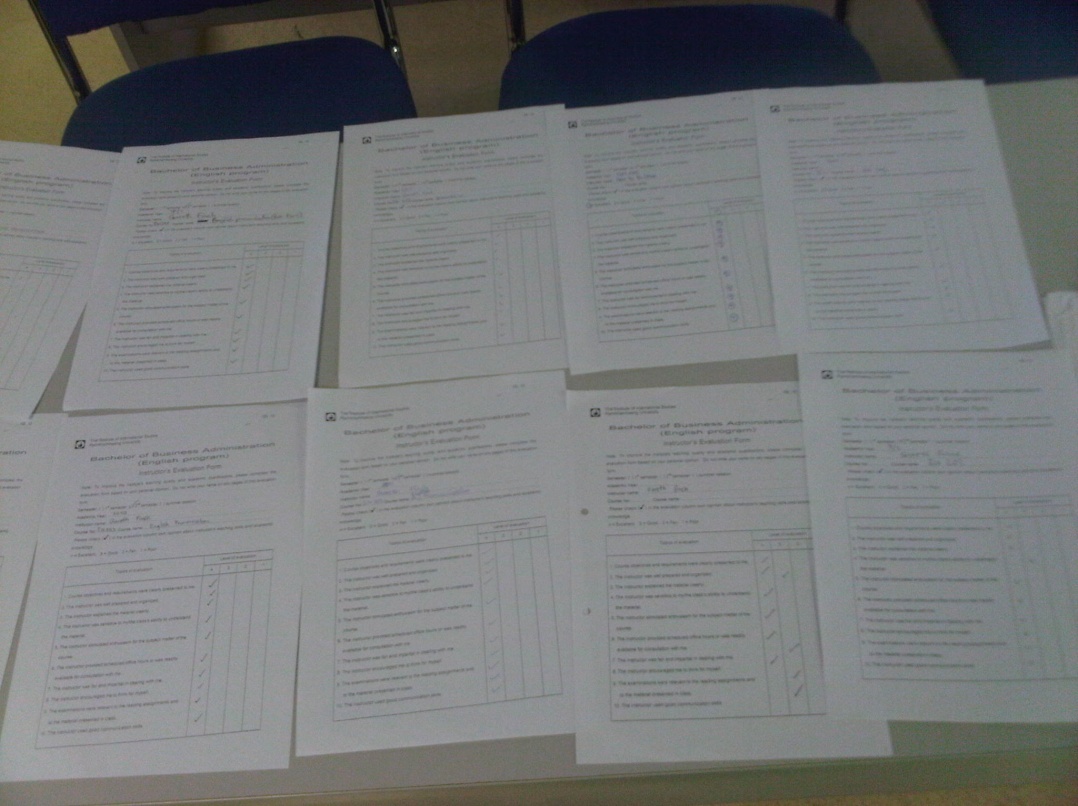 Currently Living inBangkokNationalityEGenderMemail addressgPhone number08Height1EmploymentEmployer NameDate From          Date ToWhere, Bangkok        August 2009       Present